 1.PL-   Meno: ................................................................................. 11.1.2021- 0.A- Čítame slabiky, slová, vety s písmenkom M1.Prečítaj slabiky:2.Prečítaj slová:    MAMA        MIMI        MÁME        MÁMI       EMA     MAMU        EMU        MAME         EME         IMO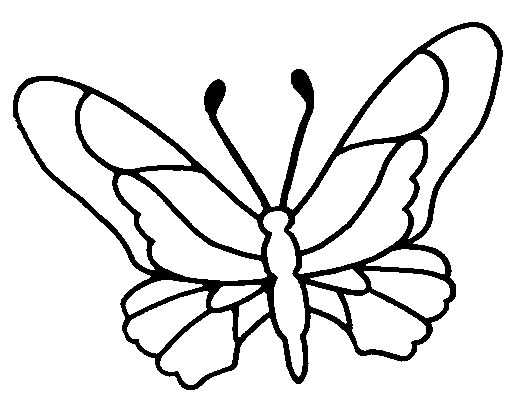 3.Prečítaj vety: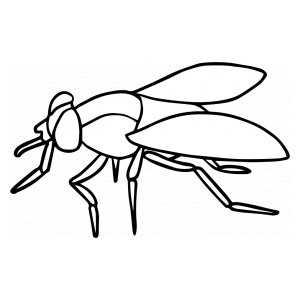 EMA     MÁ     MU                      A    MO                 . 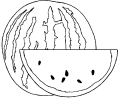 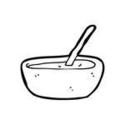 MAMA    MÁ   MI                      A   ME                    .  4.Prečítaj obrázky a vyfarbi slabiku, ktorou sa slovo začína: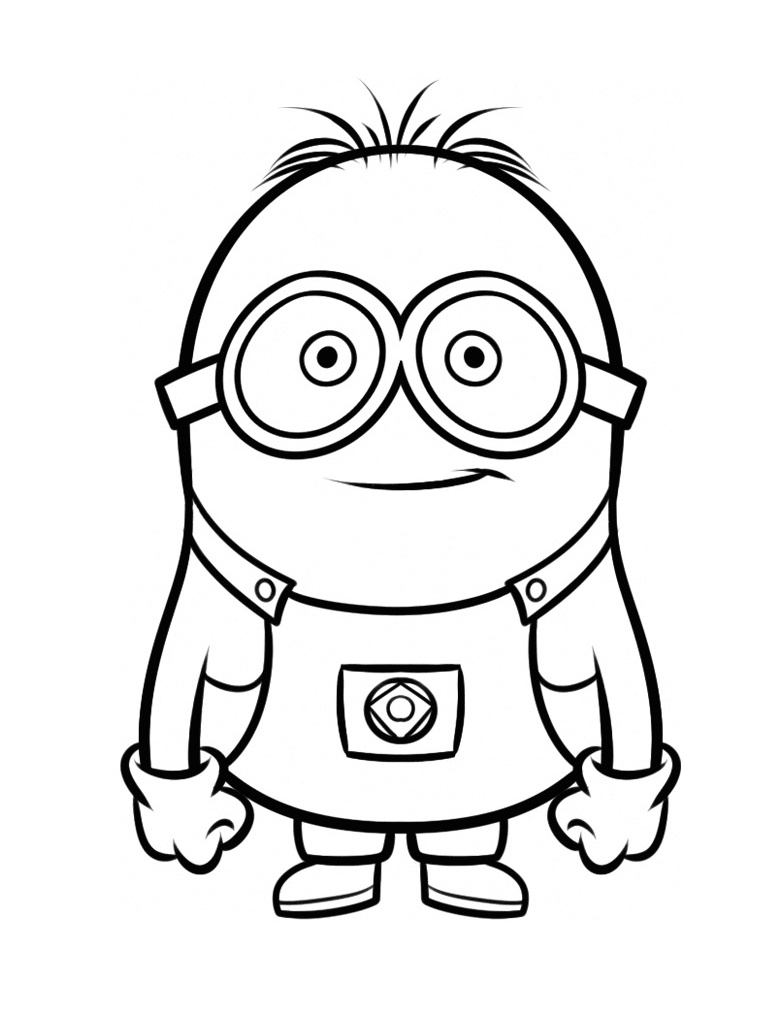 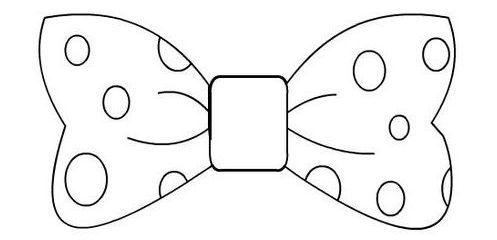 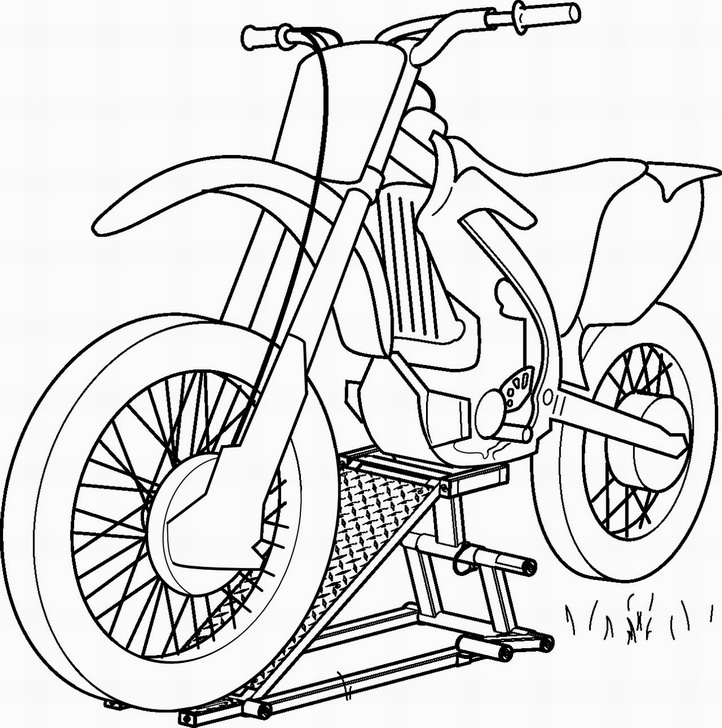 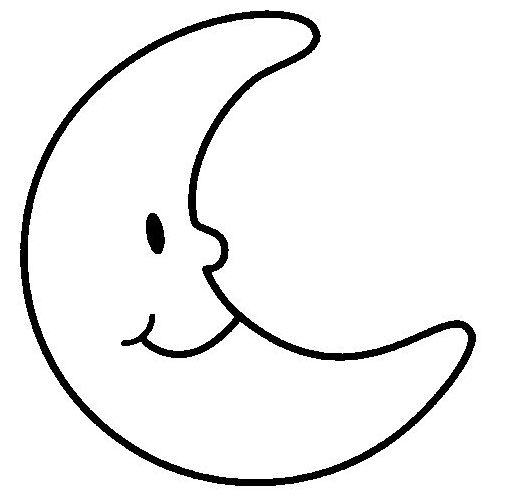 2.PL-  Meno: ...............................................................................11.1.2021- 0.A - Čítame slabiky, slová, vety s písmenkom L1.Prečítaj slabiky:2.Prečítaj slová:       ELA        MALÁ        LÁME       MELÚ       MÁLO         LOMÍ        ELU       MILÁ         MALI         MILÉ3.Prečítaj vety: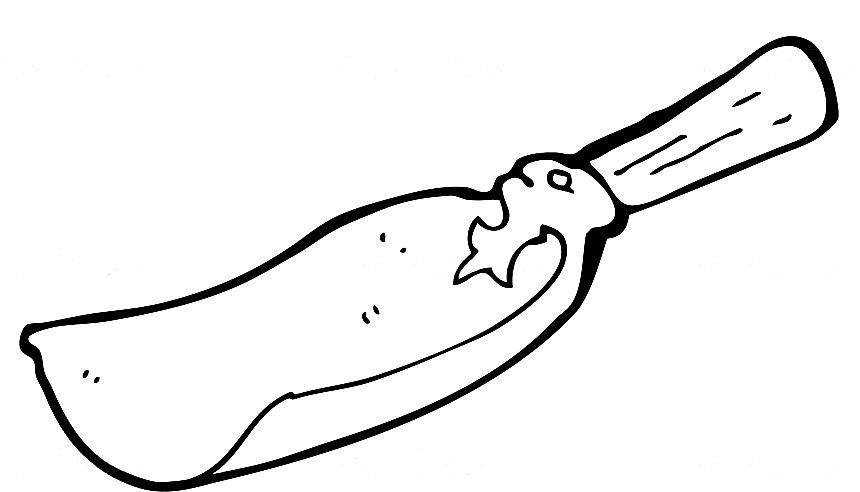 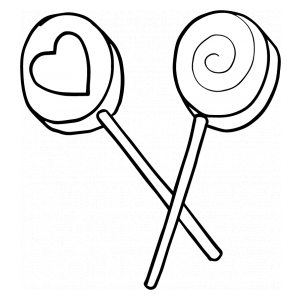            MILÁ       ELA      MÁ                      A                        .                     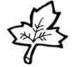 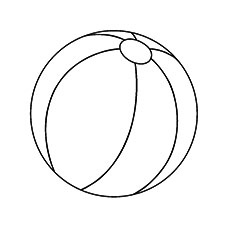 EMA     MÁ    MALÉ                           A     MALÚ                 .   4.Prečítaj obrázky a  potom  vyfarbi  obrázok, ktorého  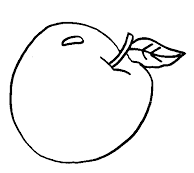 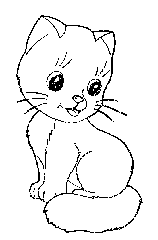     pomenovanie obsahuje písmenko L: 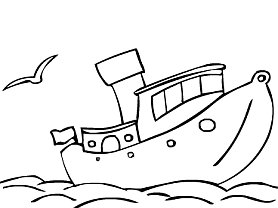 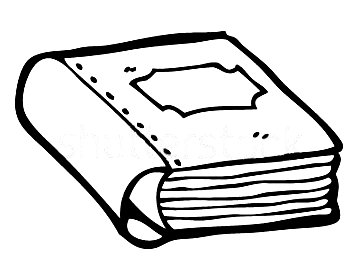 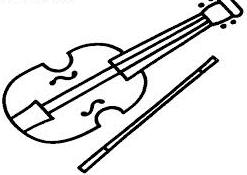 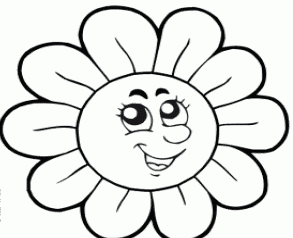 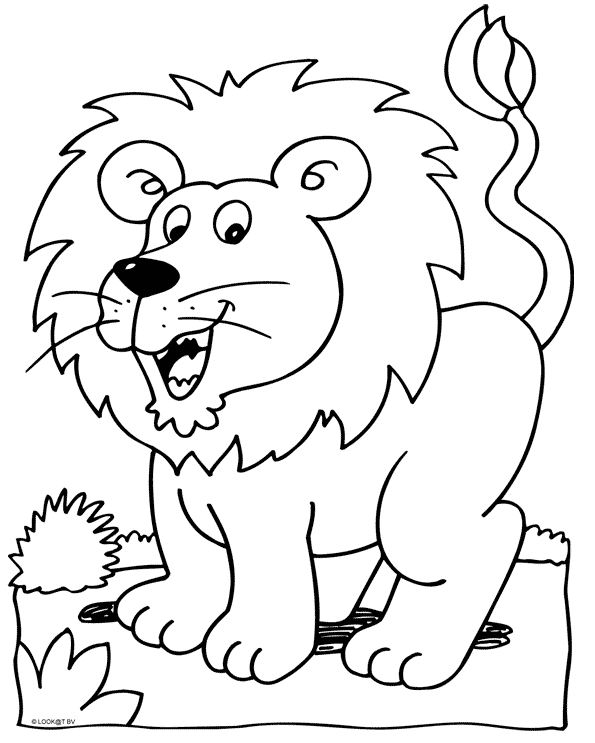 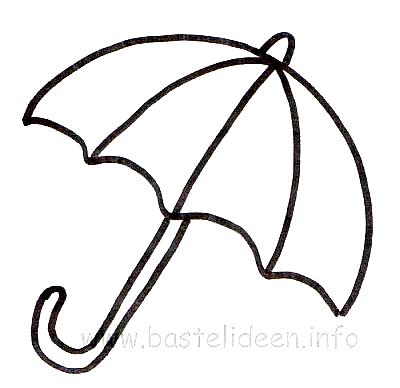 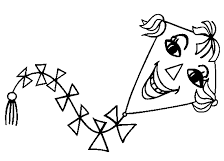 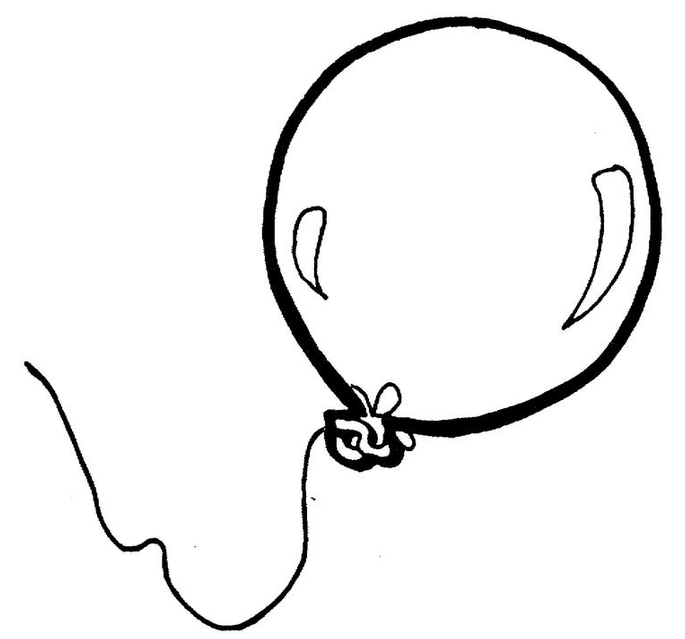 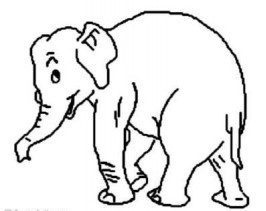 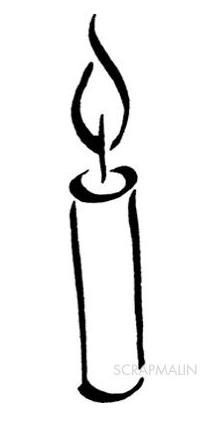 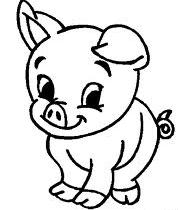 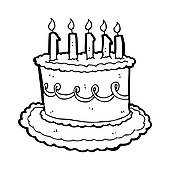 3. PL- Meno...............................................................................................................................11.1.2021- O.A- Zafarbi karty so slabikami rovnakou farbou. Spojené slabiky napíš do rámika, ktorý má rovnaký obrys, ako spojené karty. Zakrúžkuj správnu slabiku, napíš ju pod obrázok písaným písmom.Vyber správne slová a dopíš ich do neúplných viet. Ema  . Mama  máva.   a . Máme  ?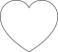 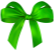 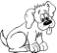 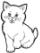 MAMOMÍMÁMIMÉMÚMEMUMÓmimámémomúmamómumímeLALOLÍLÁLILÉLÚLELULÓlilálélolúlalólulíle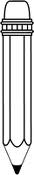 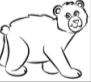 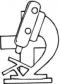 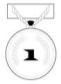 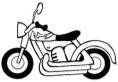 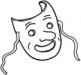 Ma Mi MúMi Má MeMe Mí MéMá Mo MuMá Ma Mi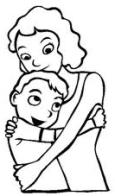 